EVENTS AT LANCASTER CASTLE 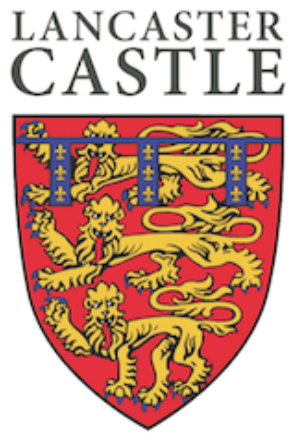 INITIAL ENQUIRY FORMContact DetailsEvent or ActivityPlease provide a short description of your proposed event below, how the Castle will be used and please include details of any special requests & requirements:Thank you for your enquiry. We will check the dates and the nature of the proposed event/activity and come back to you as soon as possible.NameBusiness NameCompany/Charity Registration No:Company/Charity Registration No:Company/Charity Registration No:Address EmailTel. no.Name of Event or ActivityProposed date (s) of Event or ActivityProposed start/end timesAnticipated number of attendeesIs the event open to the public/private/ticketed?Event Suppliers(will you be use any infrastructure - entertainment, staffing – food & drink or bar suppliers) Event H&S (Have you conducted Risk Assessment & Method Statement for the event?)Public Liability insurance(What is the indemnity level of your insurance?)